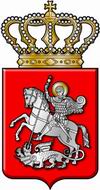 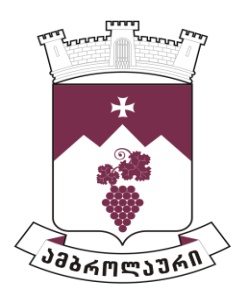 ამბროლაურის მუნიციპალიტეტის საკრებულოსგ ა ნ კ ა რ გ უ ლ ე ბ ა  N282021 წლის 16 აპრილიქ. ამბროლაური„ამბროლაურის მუნიციპალიტეტის საკრებულოს ქონების მართვისა და ბუნებრივი რესურსების საკითხების კომისიის შემადგენლობის დამტკიცების შესახებ“ ამბროლაურის მუნიციპალიტეტის საკრებულოს 2017 წლის 20 ნოემბრის N12 განკარგულებაში ცვლილების შეტანის თაობაზესაქართველოს ორგანული კანონის „ადგილობრივი თვითმმართველობის კოდექსი“ 24-ე მუხლის პირველი პუნქტის „ბ.დ“ ქვეპუნქტისა და საქართველოს ზოგადი ადმინისტრაციული კოდექსის 63–ე მუხლის შესაბამისად ამბროლაურის მუნიციპალიტეტის საკრებულომგ ა დ ა წ ყ ვ ი ტ ა :1.  შევიდეს ცვლილება „ამბროლაურის მუნიციპალიტეტის საკრებულოს ქონების მართვისა და ბუნებრივი რესურსების საკითხების კომისიის შემადგენლობის დამტკიცების შესახებ“ ამბროლაურის მუნიციპალიტეტის საკრებულოს 2017 წლის 20 ნოემბრის N12 განკარგულებაში და პირველი პუნქტი ჩამოყალიბდეს შემდეგი რედაქციით:„1.	ამბროლაურის მუნიციპალიტეტის საკრებულოს ქონების მართვისა და ბუნებრივი რესურსების საკითხების კომისიის შემადგენლობა განისაზღვროს შემდეგი საკრებულოს წევრებით:ა) დავით გოგსაძე –კომისიის თავმჯდომარე;ბ) გრიგოლ მომცელიძე  –კომისიის წევრი;გ) ბორის ფრუიძე – კომისიის წევრი;დ) გიორგი ფრუიძე – კომისიის წევრი;ე) რიჩარდ კიკვიძე – კომისიის წევრი;ვ) იური გიორგობიანი – კომისიის წევრი;ზ) გიორგი ქარსელაძე – კომისიის წევრი;თ) ამირან ლომთაძე – კომისიის წევრი;ი) გივი ქურციკიძე – კომისიის წევრი;კ) თენგიზ ველიაშვილი - კომისიის წევრი.“.2. განკარგულება შეიძლება გასაჩივრდეს ძალაში შესვლიდან ერთი თვის ვადაში, ამბროლაურის რაიონულ სასამართლოში (მისამართი: ქ. ამბროლაური, კოსტავას ქ. N13).3.  განკარგულება ძალაში შევიდეს მიღებისთანავე.საკრებულოს თავმჯდომარე                                                                      ასლან საგანელიძე